Webinar & Discussion Date: August 24, 2021Community Health Workers’ Role in Advancing EquityCounty Health Rankings & Roadmaps Tools & Resources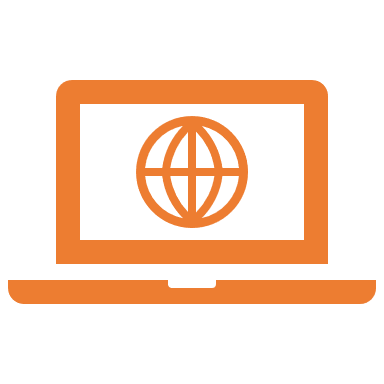 Check out recordings and PDF of slides for all CHR&R webinars. Please share with a colleague! To learn more about County Health Rankings & Roadmaps, our data, tools, and resources to help you create change, watch our latest CHR&R 101 webinar.Explore Health Rankings: The annual Rankings provide a revealing snapshot of how health is influenced by where we live, learn, work, and play. Find and use your county data, read our reports, and learn more about what and why we rank. Take Action to Improve Health: Find strategies that we know work, guidance for setting a plan in motion, and resources to help you partner with others.Action Learning Guides: Dig into specific topics with a blend of guidance, tools, and hands-on activities. Our series on understanding and using data is a great place to start. Partner Center: Find guidance and resources to help you identify and engage the right partners. Action Center: Explore step-by-step guidance and tools to help you move with data to action. Learn from Others: Sharing the stories of others ignites possibilities and inspires action. Find out about upcoming webinars, learn more about the RWJF Culture of Health Prize, and check out community highlights.What Works for Health: Explore our menu of over 400 evidence-informed policies and programs that can help make a difference in your community.What is Health? Learn about our vision of health. Stay in touch with County Health Rankings & Roadmaps: Subscribe to our e-NewsletterFollow us on Twitter @CHRankings Like us on Facebook Webinar Guest ResourcesJenna Grant, Resource Development Manager, Tulsa Health Department and Pathways to Health Community PartnershipThe Community Service Council Burmese Peer Educator Program video describes how partners are supporting Burmese refugee families in Tulsa, Oklahoma.How Community Health Workers Can Help Improve Outcomes, Cut Costs is an article published by the American Medical Association in January 2020.Miya Barnett, a University of California, Santa Barbara assistant professor, talked about how U.S. health care can be improved with community health workers in a July 2021 Washington Journal C-SPAN interview.Ashley Rodriguez, Community Health Worker System Manager at Baylor Scott & White Health System, and CHW Section Chair of the American Public Health AssociationAdvancing Community Health Worker Engagement in COVID-19 Strategies is a playbook for local health departments that was developed by the Community-Based Workforce Alliance.The Ever-Changing Picture: State Approaches to CHW Certification image shows states that have state- or privately-operated CHW programs, and which have programs under development or consideration.The National Standards for Culturally and Linguistically Appropriate Services (CLAS) are intended to advance health equity, improve quality, and help eliminate health care disparities by establishing a blueprint for health and health care organizations.Processes for Implementing Community Health Worker Workforce Development Initiatives is research report published in Frontiers in Public Health in June 2021.Qualitative Evaluation of a Community Health Representative Program on Patient Experiences in Navajo Nation is a research article published by BMC Health Services Research in January 2020.Resources Shared in Post-Webinar Discussion Group Session The Community Health Worker Initiatives (CHWI) was created as part of the University of New Mexico, Office for Community Health with the mandate to design, implement, and evaluate projects that utilize Community Health Workers (CHWs) as a strategy to increase New Mexican’s well-being, promote health equity, and minimize the negative impacts associated with the social determinants of health. The CHWI oversees several innovative programs that engage the support of CHWs to address community health issues.Community Health Worker Job Description Examples:Community Health Worker Job Description from South Lane Mental HealthPosition Classification Description from the University of New MexicoTotal Health Partners Community Health Worker/HIV/AIDS Peer Navigator Position Description from the Institute for Public Health InnovationSafeNetRx is an Iowa-based initiative to provide affordable medicines to patients in need. It can serve as a model for partnerships between pharmacies and Community Health Workers.Healthy Places by Design ResourcesHealthy Places by Design facilitated the post-webinar discussion group session. Their Community Action Model was developed with insights from more than a dozen years of supporting successful community health initiatives and a deep understanding of the community change process.Follow Healthy Places by Design on Twitter @HPlacesbyDesign